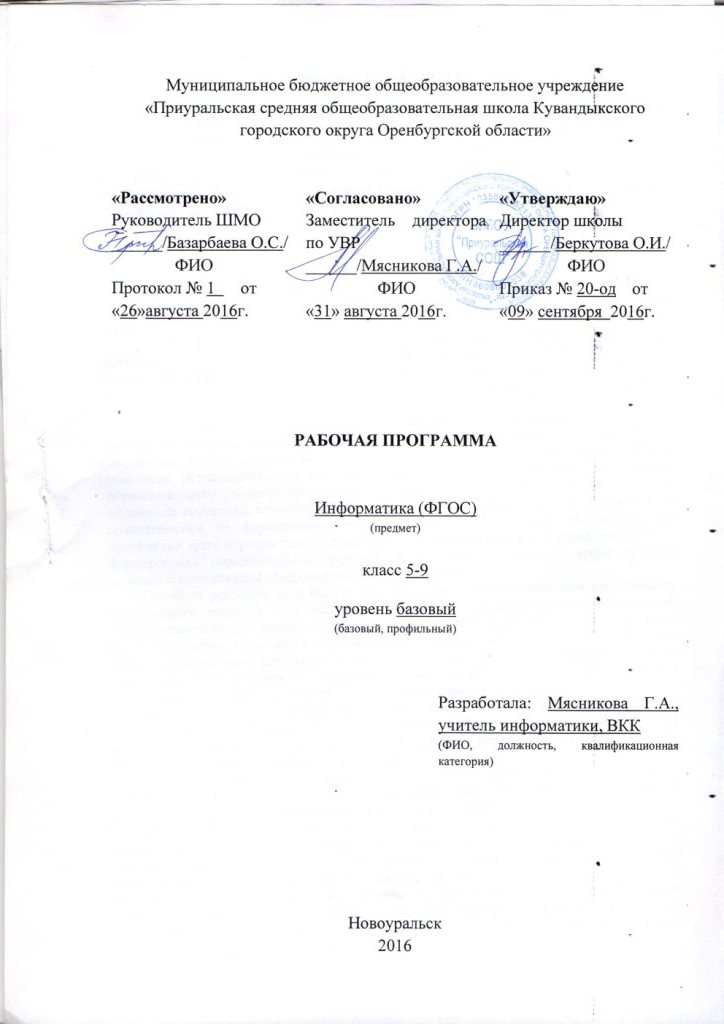 Пояснительная запискаПрограмма разработана в соответствии с федеральным законом «Об образовании в Российской Федерации», Уставом школы, образовательной программой школы. Для разработки учебной программы были использованы следующие материалы:образовательная программа МБОУ «Приуральская СОШ»информатика. Программа для основной школы: 5-6 классы. 7-9 классы / Л.Л.Босова, А.Ю. Босова. – М,: БИНОМ. Лаборатория знаний, 2013.Общая характеристика учебного предметаИнформатика – это естественнонаучная дисциплина о закономерностях протекания информационных процессов в системах различной природы, а также о методах и средствах их автоматизации.Многие положения, развиваемые информатикой, рассматриваются как основа создания и использования информационных и коммуникационных технологий — одного из наиболее значимых технологических достижений современной цивилизации. Вместе с математикой, физикой, химией, биологией курс информатики закладывает основы естественнонаучного мировоззрения. Информатика имеет большое и все возрастающее число междисциплинарных связей, причем как на уровне понятийного аппарата, так и на уровне инструментария. Многие предметные знания и способы деятельности (включая использование средств ИКТ), освоенные обучающимися на базе информатики, находят применение как в рамках образовательного процесса при изучении других предметных областей, так и в иных жизненных ситуациях, становятся значимыми для формирования качеств личности, т. е. ориентированы на формирование метапредметных и личностных результатов. На протяжении всего периода становления школьной информатики в ней накапливался опыт формирования образовательных результатов, которые в настоящее время принято называть современными образовательными результатами.Одной из основных черт нашего времени является всевозрастающая изменчивость окружающего мира. В этих условиях велика роль фундаментального образования, обеспечивающего профессиональную мобильность человека, готовность его к освоению новых технологий, в том числе, информационных. Необходимость подготовки личности к быстро наступающим переменам в обществе требует развития разнообразных форм мышления, формирования у учащихся умений организации собственной учебной деятельности, их ориентации на деятельностную жизненную позицию.В содержании курса информатики основной школы целесообразно сделать акцент на изучении фундаментальных основ информатики, формировании информационной культуры, развитии алгоритмического мышления, реализовать в полной мере общеобразовательный потенциал этого курса.Курс информатики основной школы является частью непрерывного курса информатики, который включает в себя также пропедевтический курс в начальной школе и обучение информатике в старших классах (на базовом или профильном уровне). В настоящей программе учтено, что сегодня, в соответствии с Федеральным государственным стандартом начального образования, учащиеся к концу начальной школы должны обладать ИКТ-компетентностью, достаточной для дальнейшего обучения. Далее, в основной школе, начиная с 5-го класса, они закрепляют полученные технические навыки и развивают их в рамках применения при изучении всех предметов. Курс информатики основной школы, опирается на опыт постоянного применения ИКТ, уже имеющийся у учащихся, дает теоретическое осмысление, интерпретацию и обобщение этого опыта. Место учебного предмета в учебном планеНа изучение информатики отводится:В V–IX классах по одному часу в неделю (пять лет по одному часу в неделю, всего 170 часов, 34 учебные недели)Планируемые результаты освоения информатикиЛичностные результаты – это сформировавшаяся в образовательном процессе система ценностных отношений учащихся к себе, другим участникам образовательного процесса, самому образовательному процессу, объектам познания, результатам образовательной деятельности. Основными личностными результатами, формируемыми при изучении информатики в основной школе, являются:наличие представлений об информации как важнейшем стратегическом ресурсе развития личности, государства, общества; понимание роли информационных процессов в современном мире;владение первичными навыками анализа и критичной оценки получаемой информации; ответственное отношение к информации с учетом правовых и этических аспектов ее распространения; развитие чувства личной ответственности за качество окружающей информационной среды;способность увязать учебное содержание с собственным жизненным опытом, понять значимость подготовки в области информатики и ИКТ в условиях развития информационного общества; готовность к повышению своего образовательного уровня и продолжению обучения с использованием средств и методов информатики и ИКТ;способность и готовность к общению и сотрудничеству со сверстниками и взрослыми в процессе образовательной, общественно-полезной, учебно-исследовательской, творческой деятельности;способность и готовность к принятию ценностей здорового образа жизни за счет знания основных гигиенических, эргономических и технических условий безопасной эксплуатации средств ИКТ.Метапредметные результаты – освоенные обучающимися на базе одного, нескольких или всех учебных предметов способы деятельности, применимые как в рамках образовательного процесса, так и в других жизненных ситуациях. Основными метапредметными результатами, формируемыми при изучении информатики в основной школе, являются:владение общепредметными понятиями «объект», «система», «модель», «алгоритм», «исполнитель» и др.;владение информационно-логическими умениями:  определять понятия, создавать обобщения, устанавливать аналогии, классифицировать, самостоятельно выбирать основания и критерии для классификации, устанавливать причинно-следственные связи, строить логическое рассуждение, умозаключение (индуктивное, дедуктивное и по аналогии) и делать выводы;владение умениями самостоятельно планировать пути достижения целей; соотносить свои действия с планируемыми результатами, осуществлять контроль своей деятельности, определять способы действий в рамках предложенных условий, корректировать свои действия в соответствии с изменяющейся ситуацией; оценивать правильность выполнения учебной задачи; владение основами самоконтроля, самооценки, принятия решений и осуществления осознанного выбора в учебной и познавательной деятельности;владение основными универсальными умениями информационного характера: постановка и формулирование проблемы; поиск и выделение необходимой информации, применение методов информационного поиска; структурирование и визуализация информации; выбор наиболее эффективных способов решения задач в зависимости от конкретных условий; самостоятельное создание алгоритмов деятельности при решении проблем творческого и поискового характера;владение информационным моделированием как основным методом приобретения знаний: умение преобразовывать объект из чувственной формы в пространственно-графическую или знаково-символическую модель; умение строить разнообразные информационные структуры для описания объектов; умение «читать» таблицы, графики, диаграммы, схемы и т.д., самостоятельно перекодировать информацию из одной знаковой системы в другую; умение выбирать форму представления информации в зависимости от стоящей задачи, проверять адекватность модели объекту и цели моделирования;ИКТ-компетентность – широкий спектр умений и навыков использования средств информационных и коммуникационных технологий для сбора, хранения, преобразования и передачи различных видов информации, навыки создания личного информационного пространства (обращение с устройствами ИКТ; фиксация изображений и звуков; создание письменных сообщений; создание графических объектов; создание музыкальных и звуковых сообщений; создание, восприятие и использование гипермедиасообщений; коммуникация и социальное взаимодействие; поиск и организация хранения информации; анализ информации).Предметные результаты включают в себя: освоенные обучающимися в ходе изучения учебного предмета умения специфические для данной предметной области, виды деятельности по получению нового знания в рамках учебного предмета, его преобразованию и применению в учебных, учебно-проектных и социально-проектных ситуациях, формирование научного типа мышления, научных представлений о ключевых теориях, типах и видах отношений, владение научной терминологией, ключевыми понятиями, методами и приемами. В соответствии с федеральным государственным образовательным стандартом общего образования основные предметные результаты изучения информатики в основной школе отражают:формирование информационной и алгоритмической культуры; формирование представления о компьютере как универсальном устройстве обработки информации; развитие основных навыков и умений использования компьютерных устройств; формирование представления об основных изучаемых понятиях: информация, алгоритм, модель – и их свойствах; развитие алгоритмического мышления, необходимого для профессиональной деятельности в современном обществе; развитие умений составить и записать алгоритм для конкретного исполнителя; формирование знаний об алгоритмических конструкциях, логических значениях и операциях; знакомство с одним из языков программирования и основными алгоритмическими структурами — линейной, условной и циклической;формирование умений формализации и структурирования информации, умения выбирать способ представления данных в соответствии с поставленной задачей — таблицы, схемы, графики, диаграммы, с использованием соответствующих программных средств обработки данных;формирование навыков и умений безопасного и целесообразного поведения при работе с компьютерными программами и в Интернете, умения соблюдать нормы информационной этики и права.5-6 классыРаздел 1. Информация вокруг насВыпускник научится:понимать и правильно применять на бытовом уровне понятий «информация», «информационный объект»;приводить примеры передачи, хранения и обработки информации в деятельности человека, в живой природе, обществе, технике;приводить примеры древних и современных информационных носителей;классифицировать информацию по способам её восприятия человеком, по формам представления на материальных носителях;кодировать и декодировать сообщения, используя простейшие коды;определять, информативно или нет некоторое сообщение, если известны способности конкретного субъекта к его восприятию.Выпускник получит возможность:сформировать представление об информации как одном из основных понятий современной науки, об информационных процессах и их роли в современном мире; сформировать представление о способах кодирования информации;преобразовывать информацию по заданным правилам и путём рассуждений;научиться решать логические задачи на установление взаимного соответствия с использованием таблиц;приводить примеры единичных и общих понятий, отношений между понятиями;для объектов окружающей действительности указывать их признаки — свойства, действия, поведение, состояния; называть отношения, связывающие данный объект с другими объектами;осуществлять деление заданного множества объектов на классы по заданному или самостоятельно выбранному признаку —   основанию классификации;приводить примеры материальных, нематериальных и смешанных систем;Раздел 2. Информационные технологииВыпускник научится:определять устройства компьютера (основные и подключаемые) и выполняемые ими функции;различать программное и аппаратное обеспечение компьютера;запускать на выполнение программу, работать с ней, закрывать программу;создавать, переименовывать, перемещать, копировать и удалять файлы;работать с основными элементами пользовательского интерфейса: использовать меню, обращаться за справкой, работать с окнами (изменять размеры и перемещать окна, реагировать на диалоговые окна);вводить информацию в компьютер с помощью клавиатуры и мыши;выполнять арифметические вычисления с помощью программы Калькулятор;применять текстовый редактор для набора, редактирования и форматирования простейших текстов на русском и иностранном языках; выделять, перемещать и удалять фрагменты текста; создавать тексты с повторяющимися фрагментами;использовать простые способы форматирования (выделение жирным шрифтом, курсивом, изменение величины шрифта) текстов;создавать и форматировать списки;создавать, форматировать и заполнять данными таблицы;создавать круговые и столбиковые диаграммы;применять простейший графический редактор для создания и редактирования  простых рисунков;использовать основные приёмы создания презентаций в редакторах презентаций;осуществлять поиск информации в сети Интернет с использованием простых запросов (по одному признаку);ориентироваться на интернет-сайтах (нажать указатель, вернуться, перейти на главную страницу);соблюдать требования к организации компьютерного рабочего места, требования безопасности и гигиены при работе со средствами ИКТ.Ученик получит возможность:овладеть приёмами квалифицированного клавиатурного письма;научиться систематизировать (упорядочивать) файлы и папки;сформировать представления об основных возможностях графического интерфейса и правилах организации индивидуального информационного пространства; расширить знания о назначении и функциях программного обеспечения компьютера; приобрести опыт решения задач из разных сфер человеческой деятельности с применение средств информационных технологий;создавать объемные текстовые документы, включающие списки, таблицы, диаграммы, рисунки;осуществлять орфографический контроль в текстовом документе с помощью средств текстового процессора;оформлять текст в соответствии с заданными требованиями к шрифту, его начертанию, размеру и цвету, к выравниванию текста;видоизменять готовые графические изображения с помощью средств графического редактора;научиться создавать сложные графические объекты с повторяющимися и /или преобразованными фрагментами;научиться создавать на заданную тему мультимедийную презентацию с гиперссылками, слайды которой содержат тексты, звуки, графические изображения; демонстрировать презентацию на экране компьютера или с помощью проектора;научиться работать с электронной почтой (регистрировать почтовый ящик и пересылать сообщения);научиться сохранять для индивидуального использования найденные в сети Интернет материалы;расширить представления об этических нормах работы с информационными объектами. Раздел 3. Информационное моделированиеВыпускник научится:понимать сущность понятий «модель», «информационная модель»;различать натурные и информационные модели, приводить их примеры; «читать» информационные модели (простые таблицы, круговые и столбиковые диаграммы, схемы и др.), встречающиеся в повседневной жизни;перекодировать информацию из одной пространственно-графической или знаково-символической формы в другую, в том числе использовать графическое представление (визуализацию) числовой информации;строить простые информационные модели объектов из различных предметных областей.Ученик получит возможность:сформировать начальные представления о о назначении и области применения моделей; о моделировании как методе научного познания; приводить примеры образных, знаковых и смешанных информационных моделей; познакомится с правилами построения табличных моделей, схем, графов, деревьев;выбирать форму представления данных (таблица, схема, график, диаграмма, граф, дерево) в соответствии с поставленной задачей.Раздел 4. АлгоритмикаВыпускник научится:понимать смысл понятия «алгоритм», приводить примеры алгоритмов;понимать термины «исполнитель», «формальный исполнитель», «среда исполнителя», «система команд исполнителя»; приводить примеры формальных и неформальных исполнителей;осуществлять управление имеющимся формальным исполнителем;понимать правила записи  и выполнения алгоритмов, содержащих алгоритмические конструкции «следование», «ветвление», «цикл»;подбирать алгоритмическую конструкцию, соответствующую заданной  ситуации;исполнять линейный алгоритм  для формального исполнителя с заданной системой команд;разрабатывать план действий для решения задач на переправы, переливания и пр.;Выпускник получит возможность:исполнять алгоритмы, содержащие  ветвления  и повторения, для формального исполнителя с заданной системой команд;по данному алгоритму определять, для решения какой задачи он предназначен;разрабатывать в среде формального исполнителя короткие алгоритмы, содержащие базовые алгоритмические конструкции и вспомогательные алгоритмы.7-9 классыРаздел 1. Введение в информатикуВыпускник научится:декодировать и кодировать информацию при заданных правилах кодирования;оперировать единицами измерения количества информации;оценивать количественные  параметры информационных объектов и процессов (объём памяти, необходимый для хранения информации; время передачи информации и др.);записывать в двоичной системе целые числа от 0 до 256; составлять логические выражения с операциями И, ИЛИ, НЕ; определять значение логического выражения; строить таблицы истинности;анализировать информационные модели (таблицы, графики, диаграммы, схемы и др.);перекодировать информацию из одной пространственно-графической или знаково-символической формы в другую, в том числе использовать графическое представление (визуализацию) числовой информации;выбирать форму представления данных (таблица, схема, график, диаграмма) в соответствии с поставленной задачей;строить простые информационные модели объектов и процессов из различных предметных областей с использованием типовых средств (таблиц, графиков, диаграмм, формул и пр.), оценивать адекватность построенной модели объекту-оригиналу и целям моделирования.Выпускник получит возможность:углубить и развить представления о современной научной картине мира, об информации как одном из основных понятий современной науки, об информационных процессах и их роли в современном мире; научиться определять мощность алфавита, используемого для записи сообщения;научиться оценивать информационный объём сообщения, записанного символами произвольного алфавитапереводить небольшие десятичные числа из восьмеричной и шестнадцатеричной системы счисления в десятичную систему счисления;познакомиться с тем, как информация представляется в компьютере, в том числе с двоичным кодированием текстов, графических изображений, звука;научиться решать логические задачи с использованием таблиц истинности;научиться решать логические задачи путем составления логических выражений и их преобразования с использованием основных свойств логических операций.сформировать представление о моделировании как методе научного познания; о компьютерных моделях и  их использовании для исследования объектов окружающего мира;познакомиться с примерами использования графов и деревьев  при описании реальных объектов и процессов научиться строить математическую   модель задачи – выделять исходные данные и результаты, выявлять соотношения между ними.Раздел 2. Алгоритмы и начала программированияВыпускник научится:понимать смысл понятия «алгоритм» и широту сферы его применения; анализировать предлагаемые последовательности команд на предмет наличия у них таких свойств алгоритма как дискретность, детерминированность, понятность, результативность, массовость; оперировать алгоритмическими конструкциями «следование», «ветвление», «цикл» (подбирать алгоритмическую конструкцию, соответствующую той или иной ситуации; переходить от записи алгоритмической конструкции на алгоритмическом языке к блок-схеме и обратно);понимать термины «исполнитель», «формальный исполнитель», «среда исполнителя», «система команд исполнителя» и др.; понимать ограничения, накладываемые средой исполнителя и системой команд, на круг задач, решаемых исполнителем;исполнять линейный алгоритм для формального исполнителя с заданной системой команд;составлять линейные алгоритмы, число команд в которых не превышает заданное; ученик научится исполнять записанный на естественном языке алгоритм, обрабатывающий цепочки символов.исполнять линейные алгоритмы, записанные на алгоритмическом языке.исполнять алгоритмы c ветвлениями, записанные на алгоритмическом языке;понимать правила записи  и выполнения алгоритмов, содержащих цикл с параметром или цикл с условием продолжения работы;определять значения переменных после исполнения простейших циклических алгоритмов, записанных на алгоритмическом языке;разрабатывать и записывать на языке программирования короткие алгоритмы, содержащие базовые алгоритмические конструкции.Выпускник получит возможность научиться:исполнять алгоритмы, содержащие  ветвления  и повторения, для формального исполнителя с заданной системой команд;составлять все возможные алгоритмы фиксированной длины для формального исполнителя с заданной системой команд; определять количество линейных алгоритмов, обеспечивающих решение поставленной задачи, которые могут быть составлены для формального исполнителя с заданной системой команд;подсчитывать количество тех или иных символов в цепочке символов, являющейся результатом работы алгоритма;по данному алгоритму определять, для решения какой задачи он предназначен;исполнять записанные на алгоритмическом языке циклические алгоритмы обработки одномерного массива чисел (суммирование всех элементов массива; суммирование элементов массива с определёнными индексами; суммирование элементов массива, с заданными свойствами; определение количества элементов массива с заданными свойствами; поиск наибольшего/ наименьшего элементов массива и др.);разрабатывать в среде формального исполнителя короткие алгоритмы, содержащие базовые алгоритмические конструкции;разрабатывать и записывать на языке программирования эффективные алгоритмы, содержащие базовые алгоритмические конструкции.Раздел 3. Информационные и коммуникационные технологииВыпускник научится:называть функции и характеристики основных устройств компьютера;описывать виды и состав программного обеспечения современных компьютеров;подбирать программное обеспечение, соответствующее решаемой задаче;оперировать объектами файловой системы;применять основные правила создания текстовых документов;использовать средства автоматизации информационной деятельности при создании текстовых документов;использовать  основные приёмы обработки информации в электронных таблицах;работать с формулами;визуализировать соотношения между числовыми величинами.осуществлять поиск информации в готовой базе данных;основам организации и функционирования компьютерных сетей;составлять запросы для поиска информации в Интернете;использовать основные приёмы создания презентаций в редакторах презентаций.Ученик получит возможность:научиться систематизировать знания о принципах организации файловой системы, основных возможностях графического интерфейса и правилах организации индивидуального информационного пространства; научиться систематизировать знания о назначении и функциях программного обеспечения компьютера; приобрести опыт решения задач из разных сфер человеческой деятельности с применение средств информационных технологий;научиться проводить обработку большого массива данных с использованием средств электронной таблицы;расширить представления о компьютерных сетях распространения и обмена информацией, об использовании информационных ресурсов общества с соблюдением соответствующих правовых и этических норм, требований информационной безопасности;научиться оценивать возможное количество результатов поиска информации в Интернете, полученных по тем или иным запросам. познакомиться с подходами к оценке достоверности информации (оценка надёжности источника, сравнение данных из разных источников и в разные моменты времени и т. п.);закрепить представления о требованиях техники безопасности, гигиены, эргономики и ресурсосбережения при работе со средствами информационных и коммуникационных технологий;сформировать понимание принципов действия различных средств информатизации, их возможностей, технических и экономических ограничений.Содержание учебного предмета5-6 классыСтруктура содержания общеобразовательного предмета (курса) информатики в 5–6 классах основной школы может быть определена следующими укрупнёнными тематическими блоками (разделами):информация вокруг нас;информационные технологии;информационное моделирование;алгоритмика.Раздел  1. Информация вокруг нас Информация и информатика. Как человек получает информацию. Виды информации по способу получения.Хранение информации. Память человека и память человечества. Носители информации.Передача информации. Источник, канал, приёмник. Примеры передачи информации. Электронная почта.Код, кодирование информации. Способы кодирования информации. Метод координат. Формы представления информации. Текст как форма представления информации. Табличная форма представления информации. Наглядные формы представления информации.Обработка информации. Разнообразие задач обработки информации. Изменение формы представления информации. Систематизация информации. Поиск информации. Получение новой информации. Преобразование информации по заданным правилам. Черные ящики. Преобразование информации путем рассуждений. Разработка плана действий и его запись. Задачи на переливания. Задачи на переправы.Информация и знания. Чувственное познание окружающего мира. Абстрактное мышление. Понятие как форма мышления.Раздел  2. Информационные технологииКомпьютер – универсальная машина для работы с информацией. Техника безопасности и организация рабочего места.Основные устройства компьютера, в том числе устройства для ввода информации (текста, звука, изображения) в компьютер.Компьютерные объекты. Программы и документы. Файлы и папки. Основные правила именования файлов.Элементы пользовательского интерфейса: рабочий стол; панель задач. Мышь, указатель мыши, действия с мышью. Управление компьютером с помощью мыши. Компьютерные меню. Главное меню. Запуск программ. Окно программы и его компоненты. Диалоговые окна. Основные элементы управления, имеющиеся в диалоговых окнах.Ввод информации в память компьютера. Клавиатура. Группы клавиш. Основная позиция пальцев на клавиатуре.Текстовый редактор. Правила ввода текста. Слово, предложение, абзац. Приёмы редактирования (вставка, удаление и замена символов). Фрагмент. Перемещение и удаление фрагментов. Буфер обмена. Копирование фрагментов. Проверка правописания, расстановка переносов. Форматирование символов (шрифт, размер, начертание, цвет). Форматирование абзацев (выравнивание, отступ первой строки, междустрочный интервал и др.).  Создание и форматирование списков. Вставка в документ таблицы, ее форматирование и заполнение данными. Компьютерная графика. Простейший графический редактор. Инструменты графического редактора. Инструменты создания простейших графических объектов. Исправление ошибок и внесение изменений. Работа с фрагментами: удаление, перемещение, копирование.  Преобразование фрагментов. Устройства ввода графической информации. Мультимедийная презентация. Описание последовательно развивающихся событий (сюжет). Анимация. Возможности настройки анимации в редакторе презентаций. Создание эффекта движения с помощью смены последовательности рисунков. Раздел  3. Информационное моделированиеОбъекты и их имена. Признаки объектов: свойства, действия, поведение, состояния. Отношения объектов. Разновидности объектов и их классификация. Состав объектов. Системы объектов.Модели объектов и их назначение. Информационные модели. Словесные информационные модели. Простейшие математические модели. Табличные информационные модели. Структура и правила оформления таблицы. Простые таблицы. Табличное решение логических задач.Вычислительные таблицы. Графики и диаграммы. Наглядное представление о соотношении величин. Визуализация многорядных данных.Многообразие схем. Информационные модели на графах. Деревья.Раздел  4. АлгоритмикаПонятие исполнителя. Неформальные и формальные исполнители. Учебные исполнители (Черепаха, Кузнечик, Водолей и др.) как примеры формальных исполнителей. Их назначение, среда, режим работы, система команд. Управление исполнителями с помощью команд и их последовательностей.Что такое алгоритм.  Различные формы записи алгоритмов (нумерованный список, таблица, блок-схема). Примеры линейных алгоритмов, алгоритмов с ветвлениями и повторениями (в повседневной жизни, в литературных произведениях, на уроках математики и т.д.).Составление алгоритмов (линейных, с ветвлениями и циклами) для управления исполнителями Чертёжник, Водолей и др.7-9 классыСтруктура содержания общеобразовательного предмета (курса) информатики в 7–9 классах основной школы может быть определена следующими укрупнёнными тематическими блоками (разделами):Структура содержания общеобразовательного предмета (курса) информатики в основной школе может быть определена тремя укрупнёнными разделами:введение в информатику;алгоритмы и начала программирования;информационные и коммуникационные технологии.Раздел 1. Введение в информатику Информация. Информационный объект. Информационный процесс. Субъективные характеристики информации, зависящие от личности получателя информации и обстоятельств получения информации: «важность», «своевременность», «достоверность», «актуальность» и т.п. Представление информации. Формы представления информации. Язык как способ представления информации: естественные и формальные языки. Алфавит, мощность алфавита.Кодирование информации. Исторические примеры кодирования. Универсальность дискретного (цифрового, в том числе двоичного) кодирования.  Двоичный алфавит. Двоичный код. Разрядность двоичного кода. Связь разрядности двоичного кода и количества кодовых комбинаций. Понятие о непозиционных и позиционных системах счисления. Знакомство с двоичной, восьмеричной и шестнадцатеричной системами счисления, запись в них целых десятичных чисел от 0 до 256. Перевод небольших целых чисел из двоичной системы счисления в десятичную. Двоичная арифметика.Компьютерное представление текстовой информации. Кодовые таблицы. Американский стандартный код для обмена информацией, примеры кодирования букв национальных алфавитов. Представление о стандарте Юникод. Возможность дискретного представления аудио-визуальных данных (рисунки, картины, фотографии, устная речь, музыка, кинофильмы). Стандарты хранения аудио-визуальной информации.Размер (длина) сообщения как мера количества содержащейся в нём информации. Достоинства и недостатки такого подхода. Другие подходы к измерению количества информации. Единицы измерения количества информации.Основные виды информационных процессов: хранение, передача и обработка информации. Примеры информационных процессов в системах различной природы; их роль в современном мире. Хранение информации. Носители  информации (бумажные, магнитные, оптические, флэш-память). Качественные и количественные характеристики современных носителей информации: объем информации, хранящейся на носителе; скорости записи и чтения информации. Хранилища информации. Сетевое хранение информации.Передача информации. Источник, информационный канал, приёмник информации. Скорость передачи информации. Пропускная способность канала. Передача информации в современных системах связи.Обработка информации. Обработка, связанная с получением новой информации.  Обработка, связанная с изменением формы, но не изменяющая содержание информации. Поиск информации. Управление, управляющая и управляемая системы, прямая и обратная связь. Управление в живой природе, обществе и технике.Модели и моделирование. Понятия натурной и информационной моделей объекта (предмета, процесса или явления). Модели в математике, физике, литературе, биологии и т.д.  Использование моделей в практической деятельности. Виды информационных моделей (словесное описание, таблица, график, диаграмма, формула, чертёж, граф, дерево, список и др.) и их назначение. Оценка адекватности модели моделируемому объекту и целям моделирования.Графы, деревья, списки и их применение при моделировании природных и общественных процессов и явлений.Компьютерное моделирование. Примеры использования компьютерных моделей при решении научно-технических задач. Представление о цикле компьютерного моделирования: построение математической модели, ее программная реализация, проведение компьютерного эксперимента, анализ его результатов, уточнение модели.Логика высказываний (элементы алгебры логики). Логические значения, операции (логическое отрицание, логическое умножение, логическое сложение), выражения, таблицы истинности.Раздел 2. Алгоритмы и начала программированияПонятие исполнителя. Неформальные и формальные исполнители. Учебные исполнители (Робот, Чертёжник, Черепаха, Кузнечик, Водолей) как примеры формальных исполнителей. Их назначение, среда, режим работы, система команд.Понятие алгоритма как формального описания последовательности действий исполнителя при заданных начальных данных. Свойства алгоритмов. Способы записи алгоритмов.Алгоритмический язык – формальный язык для записи алгоритмов. Программа – запись алгоритма на алгоритмическом языке. Непосредственное и программное управление исполнителем. Линейные алгоритмы. Алгоритмические конструкции, связанные с проверкой условий: ветвление и повторение. Разработка алгоритмов: разбиение задачи на подзадачи, понятие вспомогательного алгоритма.Понятие простой величины. Типы величин: целые, вещественные, символьные, строковые, логические. Переменные и константы. Знакомство с табличными величинами (массивами). Алгоритм работы с величинами – план целенаправленных действий по проведению вычислений при заданных начальных  данных с использованием промежуточных результатов. Язык программирования. Основные правила одного из процедурных языков программирования (Паскаль, школьный алгоритмический язык и др.): правила представления данных; правила записи основных операторов (ввод, вывод, присваивание, ветвление, цикл) и вызова вспомогательных алгоритмов; правила записи программы. Этапы решения задачи на компьютере: моделирование – разработка алгоритма – запись программы  – компьютерный эксперимент. Решение задач по разработке и выполнению программ в выбранной среде программирования. Раздел 3. Информационные и коммуникационные технологииКомпьютер как универсальное устройство обработки информации. Основные компоненты персонального компьютера (процессор, оперативная и долговременная память, устройства ввода и вывода информации), их функции и основные характеристики (по состоянию на текущий период времени). Программный принцип работы компьютера. Состав и функции программного обеспечения: системное программное обеспечение, прикладное программное обеспечение, системы программирования. Правовые нормы использования программного обеспечения.Файл. Каталог (директория). Файловая система. Графический пользовательский интерфейс (рабочий стол, окна, диалоговые окна, меню). Оперирование компьютерными информационными объектами в наглядно-графической форме: создание, именование, сохранение, удаление объектов, организация их семейств. Стандартизация пользовательского интерфейса персонального компьютера.Размер файла. Архивирование файлов. Гигиенические, эргономические и технические условия безопасной эксплуатации компьютера. Обработка текстов. Текстовые документы и их структурные единицы (раздел, абзац, строка, слово, символ). Технологии создания текстовых документов. Создание и редактирование текстовых документов на компьютере (вставка, удаление и замена символов, работа с фрагментами текстов, проверка правописания, расстановка переносов). Форматирование символов (шрифт, размер, начертание, цвет). Форматирование абзацев (выравнивание, отступ первой строки, междустрочный интервал). Стилевое форматирование. Включение в текстовый документ списков, таблиц, диаграмм, формул и  графических объектов. Гипертекст. Создание ссылок: сноски, оглавления, предметные указатели. Инструменты распознавания текстов и компьютерного перевода. Коллективная работа над документом. Примечания. Запись и выделение изменений. Форматирование страниц документа. Ориентация, размеры страницы, величина полей. Нумерация страниц. Колонтитулы. Сохранение документа в различных  текстовых форматах.Графическая информация. Формирование изображения на экране монитора.  Компьютерное представление цвета.  Компьютерная графика (растровая, векторная).  Интерфейс графических редакторов.  Форматы графических файлов.Мультимедиа. Понятие технологии мультимедиа и области её применения. Звук и видео как составляющие мультимедиа. Компьютерные презентации. Дизайн презентации и макеты слайдов.  Звуковая и видео информация.Электронные (динамические) таблицы. Использование формул. Относительные, абсолютные и смешанные ссылки. Выполнение расчётов. Построение графиков и диаграмм. Понятие о сортировке (упорядочивании) данных.Реляционные базы данных. Основные понятия, типы данных, системы управления базами данных и принципы работы с ними.  Ввод и редактирование записей. Поиск, удаление и сортировка данных.Коммуникационные технологии.  Локальные и глобальные компьютерные сети. Интернет. Браузеры.  Взаимодействие на основе компьютерных сетей: электронная почта, чат, форум, телеконференция, сайт. Информационные ресурсы компьютерных сетей: Всемирная паутина, файловые архивы,  компьютерные энциклопедии и справочники.  Поиск информации в файловой системе, базе данных, Интернете. Средства поиска информации: компьютерные каталоги, поисковые машины, запросы по одному и нескольким признакам.Проблема достоверности полученной информация. Возможные неформальные подходы к оценке достоверности информации (оценка надежности источника, сравнение данных из разных источников и в разные моменты времени и т.п.). Формальные подходы к доказательству достоверности полученной информации, предоставляемые современными ИКТ: электронная подпись, центры сертификации, сертифицированные сайты и документы и др.Основы социальной информатики. Роль информации и ИКТ в жизни человека и общества. Примеры применения ИКТ: связь, информационные услуги, научно-технические исследования,  управление производством и проектирование промышленных изделий, анализ экспериментальных данных,  образование (дистанционное обучение, образовательные источники). Основные этапы развития ИКТ. Информационная безопасность личности, государства, общества. Защита собственной информации от несанкционированного доступа. Компьютерные вирусы. Антивирусная профилактика. Базовые представления о правовых и этических аспектах использования компьютерных программ и работы в сети Интернет. Возможные негативные последствия (медицинские, социальные) повсеместного применения ИКТ в современном обществе.Тематическое планирование по информатике Класс: 5Количество часов в неделю – 1 всего – 34.Класс: 6Количество часов в неделю – 1 всего – 34.Класс: 7Количество часов в неделю – 1 всего – 34Класс: 8Количество часов в неделю – 1 всего – 34Класс: 9Количество часов в неделю – 1всего – 34ЛИТЕРАТУРА 
по информатике для 5–9 классовБосова Л.Л., Босова А.Ю. Информатика. Программа для основной школы : 5–6 классы. 7–9 классы. – М.: БИНОМ. Лаборатория знаний, 2013.Босова Л.Л., Босова А.Ю. Информатика: Учебник для 5 класса. – М.: БИНОМ. Лаборатория знаний, 2013.Босова Л.Л., Босова А.Б. Информатика: рабочая тетрадь для 5 класса. – М.: БИНОМ. Лаборатория знаний, 2013.Босова Л.Л., Босова А.Ю. Информатика: Учебник для 6 класса. – М.: БИНОМ. Лаборатория знаний, 2013.Босова Л.Л., Босова А.Б. Информатика: рабочая тетрадь для 6 класса. – М.: БИНОМ. Лаборатория знаний, 2013Босова Л.Л., Босова А.Ю. Информатика: Учебник для 7 класса. – М.: БИНОМ. Лаборатория знаний, 2015.Босова Л.Л., Босова А.Ю. Информатика: Учебник для 8 класса. – М.: БИНОМ. Лаборатория знаний, 2015.Босова Л.Л., Босова А.Ю. Информатика: Учебник для 9 класса. – М.: БИНОМ. Лаборатория знаний, 2015.Босова Л.Л., Босова А.Б. Информатика: рабочая тетрадь для 7 класса. – М.: БИНОМ. Лаборатория знаний, 2015Босова Л.Л., Босова А.Б. Информатика: рабочая тетрадь для 8 класса. – М.: БИНОМ. Лаборатория знаний, 2015Босова Л.Л., Босова А.Б. Информатика: рабочая тетрадь для 9 класса. – М.: БИНОМ. Лаборатория знаний, 2015Босова Л.Л., Босова А.Ю. Информатика. 5–6 классы : методическое пособие. – М.: БИНОМ. Лаборатория знаний, 2013.Босова Л.Л., Босова А.Ю. Информатика. 7–9 классы: методическое пособие. – М.: БИНОМ. Лаборатория знаний, 2014.Босова Л.Л., Босова А.Ю. Электронное приложение к учебнику  «Информатика. 5 класс»Босова Л.Л., Босова А.Ю. Электронное приложение к учебнику  «Информатика. 6 класс»Материалы авторской мастерской Босовой Л.Л. (metodist.lbz.ru/)№Название темы (раздела)Содержание предметаКоличество часовПрактические работы1Тема 1. Информация вокруг нас Информация и информатика. Как человек получает информацию. Виды информации по способу получения.Хранение информации. Память человека и память человечества. Носители информации.Передача информации. Источник, канал, приёмник. Примеры передачи информации. Электронная почта.Код, кодирование информации. Способы кодирования информации. Метод координат. Формы представления информации. Текст как форма представления информации. Табличная форма представления информации. Наглядные формы представления информации.Обработка информации. Разнообразие задач обработки информации. Изменение формы представления информации. Систематизация информации. Поиск информации. Получение новой информации. Преобразование информации по заданным правилам. Черные ящики. Преобразование информации путем рассуждений. Разработка плана действий и его запись. Задачи на переливания. Задачи на переправы.Информация и знания. Чувственное познание окружающего мира. Абстрактное мышление. Понятие как форма мышления.12Практическая работа№1 «Вспоминаем клавиатуру»Практическая работа №2  «Вспоминаем приёмы  управления компьютером»Практическая работа №3 «Создаём и сохраняем файлы».Практическая работа №4 «Работаем с электронной почтой».  Практическая работа №5  «Вводим текст»Практическая работа №6. «Редактируем текст»Практическая работа №7. «Работаем с фрагментами текста».Практическая работа №8  «Форматируем текст»Практическая работа №9 «Создаём простые таблицы»Практическая работа №10  «Строим диаграммы».Практическая работа №11  «Изучаем инструменты графического редактора».Практическая работа №12 «Работаем с графическими фрагментами»Практическая работа №13  «Планируем работу в графическом редакторе»Практическая работа №14 «Создаём списки» Практическая работа №15  «Ищем информацию в сети интернет».Практическая работа №16  «Выполняем вычисления с помощью программы калькулятор»Практическая работа №17  «Создаём анимацию». Практическая работа №18 «Создаем слайд-шоу».2Тема 2. Компьютер  Компьютер – универсальная машина для работы с информацией. Техника безопасности и организация рабочего места.Основные устройства компьютера, в том числе устройства для ввода информации (текста, звука, изображения) в компьютер.Компьютерные объекты. Программы и документы. Файлы и папки. Основные правила именования файлов.Элементы пользовательского интерфейса: рабочий стол; панель задач. Мышь, указатель мыши, действия с мышью. Управление компьютером с помощью мыши. Компьютерные меню. Главное меню. Запуск программ. Окно программы и его компоненты. Диалоговые окна. Основные элементы управления, имеющиеся в диалоговых окнах.Ввод информации в память компьютера. Клавиатура. Группы клавиш. Основная позиция пальцев на клавиатуре.4Практическая работа№1 «Вспоминаем клавиатуру»Практическая работа №2  «Вспоминаем приёмы  управления компьютером»Практическая работа №3 «Создаём и сохраняем файлы».Практическая работа №4 «Работаем с электронной почтой».  Практическая работа №5  «Вводим текст»Практическая работа №6. «Редактируем текст»Практическая работа №7. «Работаем с фрагментами текста».Практическая работа №8  «Форматируем текст»Практическая работа №9 «Создаём простые таблицы»Практическая работа №10  «Строим диаграммы».Практическая работа №11  «Изучаем инструменты графического редактора».Практическая работа №12 «Работаем с графическими фрагментами»Практическая работа №13  «Планируем работу в графическом редакторе»Практическая работа №14 «Создаём списки» Практическая работа №15  «Ищем информацию в сети интернет».Практическая работа №16  «Выполняем вычисления с помощью программы калькулятор»Практическая работа №17  «Создаём анимацию». Практическая работа №18 «Создаем слайд-шоу».3Тема 3. Подготовка текстов на компьютере Текстовый редактор. Правила ввода текста. Слово, предложение, абзац. Приёмы редактирования (вставка, удаление и замена символов). Фрагмент. Перемещение и удаление фрагментов. Буфер обмена. Копирование фрагментов.Проверка правописания, расстановка переносов. Форматирование символов (шрифт, размер, начертание, цвет). Форматирование абзацев (выравнивание, отступ первой строки, междустрочный интервал и др.). Создание и форматирование списков.Вставка в документ таблицы, ее форматирование и заполнение данными.8Практическая работа№1 «Вспоминаем клавиатуру»Практическая работа №2  «Вспоминаем приёмы  управления компьютером»Практическая работа №3 «Создаём и сохраняем файлы».Практическая работа №4 «Работаем с электронной почтой».  Практическая работа №5  «Вводим текст»Практическая работа №6. «Редактируем текст»Практическая работа №7. «Работаем с фрагментами текста».Практическая работа №8  «Форматируем текст»Практическая работа №9 «Создаём простые таблицы»Практическая работа №10  «Строим диаграммы».Практическая работа №11  «Изучаем инструменты графического редактора».Практическая работа №12 «Работаем с графическими фрагментами»Практическая работа №13  «Планируем работу в графическом редакторе»Практическая работа №14 «Создаём списки» Практическая работа №15  «Ищем информацию в сети интернет».Практическая работа №16  «Выполняем вычисления с помощью программы калькулятор»Практическая работа №17  «Создаём анимацию». Практическая работа №18 «Создаем слайд-шоу».4Тема 4. Компьютерная графика  Компьютерная графика. Простейший графический редактор.  Инструменты графического редактора. Инструменты создания простейших графических объектов. Исправление ошибок и внесение изменений. Работа с фрагментами: удаление, перемещение, копирование.  Преобразование фрагментов.Устройства ввода графической информации. 5Практическая работа№1 «Вспоминаем клавиатуру»Практическая работа №2  «Вспоминаем приёмы  управления компьютером»Практическая работа №3 «Создаём и сохраняем файлы».Практическая работа №4 «Работаем с электронной почтой».  Практическая работа №5  «Вводим текст»Практическая работа №6. «Редактируем текст»Практическая работа №7. «Работаем с фрагментами текста».Практическая работа №8  «Форматируем текст»Практическая работа №9 «Создаём простые таблицы»Практическая работа №10  «Строим диаграммы».Практическая работа №11  «Изучаем инструменты графического редактора».Практическая работа №12 «Работаем с графическими фрагментами»Практическая работа №13  «Планируем работу в графическом редакторе»Практическая работа №14 «Создаём списки» Практическая работа №15  «Ищем информацию в сети интернет».Практическая работа №16  «Выполняем вычисления с помощью программы калькулятор»Практическая работа №17  «Создаём анимацию». Практическая работа №18 «Создаем слайд-шоу».5Тема 5. Создание мультимедийных объектов Мультимедийная презентация. Описание последовательно развивающихся событий (сюжет). Анимация. Возможности настройки анимации в редакторе презентаций. Создание эффекта движения с помощью смены последовательности рисунков. 5Практическая работа№1 «Вспоминаем клавиатуру»Практическая работа №2  «Вспоминаем приёмы  управления компьютером»Практическая работа №3 «Создаём и сохраняем файлы».Практическая работа №4 «Работаем с электронной почтой».  Практическая работа №5  «Вводим текст»Практическая работа №6. «Редактируем текст»Практическая работа №7. «Работаем с фрагментами текста».Практическая работа №8  «Форматируем текст»Практическая работа №9 «Создаём простые таблицы»Практическая работа №10  «Строим диаграммы».Практическая работа №11  «Изучаем инструменты графического редактора».Практическая работа №12 «Работаем с графическими фрагментами»Практическая работа №13  «Планируем работу в графическом редакторе»Практическая работа №14 «Создаём списки» Практическая работа №15  «Ищем информацию в сети интернет».Практическая работа №16  «Выполняем вычисления с помощью программы калькулятор»Практическая работа №17  «Создаём анимацию». Практическая работа №18 «Создаем слайд-шоу».№Название темы (раздела)Содержание предметаКоличество часовПрактические работы1 Объекты и системы Объекты и их имена. Признаки объектов: свойства, действия, поведение, состояния. Отношения объектов. Разновидности объектов и их классификация. Состав объектов. Системы объектов. Система и окружающая среда. Персональный компьютер как система. Файловая система. Операционная система.10Практическая работа №1 «Работаем с основными объектами операционной системы»Практическая работа №2 «Работаем с объектами файловой системы»Практическая работа №3 «Повторяем возможности графического редактора – инструмента создания графических объектов»Практическая работа №4 «Повторяем возможности текстового процессора – инструмента создания текстовых объектов»Практическая работа №5 «Знакомимся с графическими возможностями текстового процессора» Практическая работа №6 «Создаем компьютерные документы»Практическая работа №7 «Конструируем и исследуем графические объекты» Практическая работа №8 «Создаём графические модели»Практическая работа №9 «Создаём словесные модели»Практическая работа №10 «Создаём многоуровневые списки»Практическая работа №11 «Создаем табличные модели»Практическая работа №12 «Создаем вычислительные таблицы в текстовом процессоре»Практическая работа №13 «Создаём информационные модели – диаграммы и графики»Практическая работа №14 «Создаём информационные модели – схемы, графы, деревья» Практическая работа №15 «Создаем линейную презентацию»Практическая работа №16 «Создаем презентацию с гиперссылками»2Информационные модели)Модели объектов и их назначение. Информационные модели. Словесные информационные модели. Простейшие математические модели. Табличные информационные модели. Структура и правила оформления таблицы. Простые таблицы. Табличное решение логических задач.Вычислительные таблицы. Графики и диаграммы. Наглядное представление о соотношении величин. Визуализация многорядных данных.Многообразие схем. Информационные модели на графах. Деревья.11Практическая работа №1 «Работаем с основными объектами операционной системы»Практическая работа №2 «Работаем с объектами файловой системы»Практическая работа №3 «Повторяем возможности графического редактора – инструмента создания графических объектов»Практическая работа №4 «Повторяем возможности текстового процессора – инструмента создания текстовых объектов»Практическая работа №5 «Знакомимся с графическими возможностями текстового процессора» Практическая работа №6 «Создаем компьютерные документы»Практическая работа №7 «Конструируем и исследуем графические объекты» Практическая работа №8 «Создаём графические модели»Практическая работа №9 «Создаём словесные модели»Практическая работа №10 «Создаём многоуровневые списки»Практическая работа №11 «Создаем табличные модели»Практическая работа №12 «Создаем вычислительные таблицы в текстовом процессоре»Практическая работа №13 «Создаём информационные модели – диаграммы и графики»Практическая работа №14 «Создаём информационные модели – схемы, графы, деревья» Практическая работа №15 «Создаем линейную презентацию»Практическая работа №16 «Создаем презентацию с гиперссылками»3Алгоритмика Понятие исполнителя. Неформальные и формальные исполнители. Учебные исполнители (Черепаха, Кузнечик, Водолей и др.) как примеры формальных исполнителей. Их назначение, среда, режим работы, система команд. Управление исполнителями с помощью команд и их последовательностей.Что такое алгоритм.  Различные формы записи алгоритмов (нумерованный список, таблица, блок-схема). Примеры линейных алгоритмов, алгоритмов с ветвлениями и повторениями (в повседневной жизни, в литературных произведениях, на уроках математики и т.д.).Составление алгоритмов (линейных, с ветвлениями и циклами) для управления исполнителями Чертёжник, Водолей и др. 12Практическая работа №1 «Работаем с основными объектами операционной системы»Практическая работа №2 «Работаем с объектами файловой системы»Практическая работа №3 «Повторяем возможности графического редактора – инструмента создания графических объектов»Практическая работа №4 «Повторяем возможности текстового процессора – инструмента создания текстовых объектов»Практическая работа №5 «Знакомимся с графическими возможностями текстового процессора» Практическая работа №6 «Создаем компьютерные документы»Практическая работа №7 «Конструируем и исследуем графические объекты» Практическая работа №8 «Создаём графические модели»Практическая работа №9 «Создаём словесные модели»Практическая работа №10 «Создаём многоуровневые списки»Практическая работа №11 «Создаем табличные модели»Практическая работа №12 «Создаем вычислительные таблицы в текстовом процессоре»Практическая работа №13 «Создаём информационные модели – диаграммы и графики»Практическая работа №14 «Создаём информационные модели – схемы, графы, деревья» Практическая работа №15 «Создаем линейную презентацию»Практическая работа №16 «Создаем презентацию с гиперссылками»4Резерв 1Практическая работа №1 «Работаем с основными объектами операционной системы»Практическая работа №2 «Работаем с объектами файловой системы»Практическая работа №3 «Повторяем возможности графического редактора – инструмента создания графических объектов»Практическая работа №4 «Повторяем возможности текстового процессора – инструмента создания текстовых объектов»Практическая работа №5 «Знакомимся с графическими возможностями текстового процессора» Практическая работа №6 «Создаем компьютерные документы»Практическая работа №7 «Конструируем и исследуем графические объекты» Практическая работа №8 «Создаём графические модели»Практическая работа №9 «Создаём словесные модели»Практическая работа №10 «Создаём многоуровневые списки»Практическая работа №11 «Создаем табличные модели»Практическая работа №12 «Создаем вычислительные таблицы в текстовом процессоре»Практическая работа №13 «Создаём информационные модели – диаграммы и графики»Практическая работа №14 «Создаём информационные модели – схемы, графы, деревья» Практическая работа №15 «Создаем линейную презентацию»Практическая работа №16 «Создаем презентацию с гиперссылками»№Название темы (раздела)Содержание предметаКоличество часовПрактические работы1Информация и информационные процессы  Информация. Информационный процесс. Субъективные характеристики информации, зависящие от личности получателя информации и обстоятельств получения информации: важность, своевременность, достоверность, актуальность и т.п. Представление информации. Формы представления информации. Язык как способ представления информации: естественные и формальные языки. Алфавит, мощность алфавита.Кодирование информации. Универсальность дискретного (цифрового, в том числе двоичного) кодирования.  Двоичный алфавит. Двоичный код. Разрядность двоичного кода. Связь длины (разрядности) двоичного кода и количества кодовых комбинаций. Размер (длина) сообщения как мера количества содержащейся в нём информации. Достоинства и недостатки такого подхода. Другие подходы к измерению количества информации. Единицы измерения количества информации.Основные виды информационных процессов: хранение, передача и обработка информации. Примеры информационных процессов в системах различной природы; их роль в современном мире. Хранение информации. Носители  информации (бумажные, магнитные, оптические, флэш-память). Качественные и количественные характеристики современных носителей информации: объем информации, хранящейся на носителе; скорости записи и чтения информации. Хранилища информации. Сетевое хранение информации.Передача информации. Источник, информационный канал, приёмник информации. Обработка информации. Обработка, связанная с получением новой информации.  Обработка, связанная с изменением формы, но не изменяющая содержание информации. Поиск информации. 9Практическая работа №1 «Работа с графическими примитивами».Практическая работа №2 «Выделение и удаление фрагментов».Практическая работа №3 «Перемещение и преобразование фрагментов». Практическая работа №4 «Конструирование сложных объектов из графических примитивов». Практическая работа №5 «Создание анимации».Практическая работа №6 «Художественная обработка изображений».Практическая работа №7 «Масштабирование растровых и векторных изображений»Практическая работа №8 «Правила ввода текста». Практическая работа №9 «Действия с символами в тексте». Практическая работа №10 «Редактирование текста». Практическая работа №11 «Форматирование текста». Практическая работа №12 «Вставка специальных символов и формул в текст». Практическая работа №13 «Создание списков». Практическая работа №14 «Создание таблиц». Практическая работа №15 «Создание схем и рисунков» Практическая работа №16 «Создаем реферат «История развития компьютерной техники» в текстовом процессоре» Практическая работа №17 «Создаем презентацию»Практическая работа №18 «Выполняем итоговый проект»2Компьютер как универсальное устройство обработки информации. Общее описание компьютера. Программный принцип работы компьютера. Основные компоненты персонального компьютера (процессор, оперативная и долговременная память, устройства ввода и вывода информации), их функции и основные характеристики (по состоянию на текущий период времени). Состав и функции программного обеспечения: системное программное обеспечение, прикладное программное обеспечение, системы программирования. Компьютерные вирусы. Антивирусная профилактика.Правовые нормы использования программного обеспечения. Файл. Типы файлов. Каталог (директория). Файловая система.Графический пользовательский интерфейс (рабочий стол, окна, диалоговые окна, меню). Оперирование компьютерными информационными объектами в наглядно-графической форме: создание, именование, сохранение, удаление объектов, организация их семейств. Архивирование и разархивирование. Гигиенические, эргономические и технические условия безопасной эксплуатации компьютера. 7Практическая работа №1 «Работа с графическими примитивами».Практическая работа №2 «Выделение и удаление фрагментов».Практическая работа №3 «Перемещение и преобразование фрагментов». Практическая работа №4 «Конструирование сложных объектов из графических примитивов». Практическая работа №5 «Создание анимации».Практическая работа №6 «Художественная обработка изображений».Практическая работа №7 «Масштабирование растровых и векторных изображений»Практическая работа №8 «Правила ввода текста». Практическая работа №9 «Действия с символами в тексте». Практическая работа №10 «Редактирование текста». Практическая работа №11 «Форматирование текста». Практическая работа №12 «Вставка специальных символов и формул в текст». Практическая работа №13 «Создание списков». Практическая работа №14 «Создание таблиц». Практическая работа №15 «Создание схем и рисунков» Практическая работа №16 «Создаем реферат «История развития компьютерной техники» в текстовом процессоре» Практическая работа №17 «Создаем презентацию»Практическая работа №18 «Выполняем итоговый проект»3Обработка графической информации Формирование изображения на экране монитора.  Компьютерное представление цвета.  Компьютерная графика (растровая, векторная).  Интерфейс графических редакторов.  Форматы графических файлов.4Практическая работа №1 «Работа с графическими примитивами».Практическая работа №2 «Выделение и удаление фрагментов».Практическая работа №3 «Перемещение и преобразование фрагментов». Практическая работа №4 «Конструирование сложных объектов из графических примитивов». Практическая работа №5 «Создание анимации».Практическая работа №6 «Художественная обработка изображений».Практическая работа №7 «Масштабирование растровых и векторных изображений»Практическая работа №8 «Правила ввода текста». Практическая работа №9 «Действия с символами в тексте». Практическая работа №10 «Редактирование текста». Практическая работа №11 «Форматирование текста». Практическая работа №12 «Вставка специальных символов и формул в текст». Практическая работа №13 «Создание списков». Практическая работа №14 «Создание таблиц». Практическая работа №15 «Создание схем и рисунков» Практическая работа №16 «Создаем реферат «История развития компьютерной техники» в текстовом процессоре» Практическая работа №17 «Создаем презентацию»Практическая работа №18 «Выполняем итоговый проект»4Обработка текстовой информации Текстовые документы и их структурные единицы (раздел, абзац, строка, слово, символ). Технологии создания текстовых документов. Создание, редактирование и форматирование текстовых документов на компьютере Стилевое форматирование. Включение в текстовый документ списков, таблиц, диаграмм, формул и  графических объектов. Гипертекст. Создание ссылок: сноски, оглавления, предметные указатели. Коллективная работа над документом. Примечания. Запись и выделение изменений. Форматирование страниц документа. Ориентация, размеры страницы, величина полей. Нумерация страниц. Колонтитулы. Сохранение документа в различных  текстовых форматах.Инструменты распознавания текстов и компьютерного перевода.Компьютерное представление текстовой информации. Кодовые таблицы. Американский стандартный код для обмена информацией, примеры кодирования букв национальных алфавитов. Представление о стандарте Юникод. 9Практическая работа №1 «Работа с графическими примитивами».Практическая работа №2 «Выделение и удаление фрагментов».Практическая работа №3 «Перемещение и преобразование фрагментов». Практическая работа №4 «Конструирование сложных объектов из графических примитивов». Практическая работа №5 «Создание анимации».Практическая работа №6 «Художественная обработка изображений».Практическая работа №7 «Масштабирование растровых и векторных изображений»Практическая работа №8 «Правила ввода текста». Практическая работа №9 «Действия с символами в тексте». Практическая работа №10 «Редактирование текста». Практическая работа №11 «Форматирование текста». Практическая работа №12 «Вставка специальных символов и формул в текст». Практическая работа №13 «Создание списков». Практическая работа №14 «Создание таблиц». Практическая работа №15 «Создание схем и рисунков» Практическая работа №16 «Создаем реферат «История развития компьютерной техники» в текстовом процессоре» Практическая работа №17 «Создаем презентацию»Практическая работа №18 «Выполняем итоговый проект»5Мультимедиа Понятие технологии мультимедиа и области её применения. Звук и видео как составляющие мультимедиа. Компьютерные презентации. Дизайн презентации и макеты слайдов.  Звуки и видео изображения. Композиция и монтаж. Возможность дискретного представления мультимедийных данных 5№Название темы (раздела)Содержание предметаКоличество часовПрактические работы1Математические основы информатики Понятие о непозиционных и позиционных системах счисления. Знакомство с двоичной, восьмеричной и шестнадцатеричной системами счисления, запись в них целых десятичных чисел от 0 до 1024. Перевод небольших целых чисел из двоичной, восьмеричной и шестнадцатеричной системы счисления в десятичную. Двоичная арифметика.Логика высказываний (элементы алгебры логики). Логические значения, операции (логическое отрицание, логическое умножение, логическое сложение), выражения, таблицы истинности.13Практическая работа №1 «Виды алгоритмов».Практическая работа №2 «Создание блок-схем». Практическая работа №3«Основы алгоритмизации». Практическая работа №4 «Алгоритмическая конструкция следование».Практическая работа №5 «Алгоритмическая конструкция ветвление».Практическая работа №6 «Сокращённая форма ветвления».Практическая работа №7 «Алгоритмическая конструкция повторение». Практическая работа №8«Цикл с заданным условием окончания работы». Практическая работа №9 «Цикл с заданным числом повторений».Практическая работа №10 «Организация ввода и вывода данных».Практическая работа №11 «Программирование линейных алгоритмов».Практическая работа №12«Программирование разветвляющихся алгоритмов». Практическая работа №13«Программирование циклов с заданным условием продолжения работы». Практическая работа №14 «Программирование циклов с заданным условием окончания работы».Практическая работа №15 «Программирование циклов с заданным числом повторений».Практическая работа №16 «Различные варианты программирования циклического алгоритма».2Основы алгоритмизации Учебные исполнители Робот,  Удвоитель и др. как примеры формальных исполнителей. Понятие алгоритма как формального описания последовательности действий исполнителя при заданных начальных данных. Свойства алгоритмов. Способы записи алгоритмов.Алгоритмический язык – формальный язык для записи алгоритмов. Программа – запись алгоритма на алгоритмическом языке. Непосредственное и программное управление исполнителем. Линейные программы. Алгоритмические конструкции, связанные с проверкой условий: ветвление и повторение. Понятие простой величины. Типы величин: целые, вещественные, символьные, строковые, логические. Переменные и константы. Алгоритм работы с величинами – план целенаправленных действий по проведению вычислений при заданных начальных  данных с использованием промежуточных результатов.10Практическая работа №1 «Виды алгоритмов».Практическая работа №2 «Создание блок-схем». Практическая работа №3«Основы алгоритмизации». Практическая работа №4 «Алгоритмическая конструкция следование».Практическая работа №5 «Алгоритмическая конструкция ветвление».Практическая работа №6 «Сокращённая форма ветвления».Практическая работа №7 «Алгоритмическая конструкция повторение». Практическая работа №8«Цикл с заданным условием окончания работы». Практическая работа №9 «Цикл с заданным числом повторений».Практическая работа №10 «Организация ввода и вывода данных».Практическая работа №11 «Программирование линейных алгоритмов».Практическая работа №12«Программирование разветвляющихся алгоритмов». Практическая работа №13«Программирование циклов с заданным условием продолжения работы». Практическая работа №14 «Программирование циклов с заданным условием окончания работы».Практическая работа №15 «Программирование циклов с заданным числом повторений».Практическая работа №16 «Различные варианты программирования циклического алгоритма».3Начала программирования Язык программирования. Основные правила языка программирования Паскаль: структура программы; правила представления данных; правила записи основных операторов (ввод, вывод, присваивание, ветвление, цикл).Решение задач по разработке и выполнению программ в среде программирования Паскаль.11Практическая работа №1 «Виды алгоритмов».Практическая работа №2 «Создание блок-схем». Практическая работа №3«Основы алгоритмизации». Практическая работа №4 «Алгоритмическая конструкция следование».Практическая работа №5 «Алгоритмическая конструкция ветвление».Практическая работа №6 «Сокращённая форма ветвления».Практическая работа №7 «Алгоритмическая конструкция повторение». Практическая работа №8«Цикл с заданным условием окончания работы». Практическая работа №9 «Цикл с заданным числом повторений».Практическая работа №10 «Организация ввода и вывода данных».Практическая работа №11 «Программирование линейных алгоритмов».Практическая работа №12«Программирование разветвляющихся алгоритмов». Практическая работа №13«Программирование циклов с заданным условием продолжения работы». Практическая работа №14 «Программирование циклов с заданным условием окончания работы».Практическая работа №15 «Программирование циклов с заданным числом повторений».Практическая работа №16 «Различные варианты программирования циклического алгоритма».№Название темы (раздела)Содержание предметаКоличество часовПрактические работы1Моделирование и формализация Понятия натурной и информационной моделей Виды информационных моделей (словесное описание, таблица, график, диаграмма, формула, чертёж, граф, дерево, список и др.) и их назначение. Модели в математике, физике, литературе, биологии и т.д.  Использование моделей в практической деятельности. Оценка адекватности модели моделируемому объекту и целям моделирования.Компьютерное моделирование. Примеры использования компьютерных моделей при решении научно-технических задач. Реляционные базы данных Основные понятия, типы данных, системы управления базами данных и принципы работы с ними.  Ввод и редактирование записей. Поиск, удаление и сортировка данных.9Практическая работа №1 «Создание словесных моделей». Практическая работа №2 «Создание математических моделей». Практическая работа №3 «Создание биологических, физических и экономических моделей» Практическая работа №4 «Создаем информационные модели»Практическая работа №5 «Создаем графические информационные модели»Практическая работа №6 «Создаем базы данных»Практическая работа №7 «Создание запросов в БД». Практическая работа №8 «Одномерные массивы целых чисел». Практическая работа №9 «Вычисление суммы элементов массива»Практическая работа №10 «Последовательный поиск в массиве». Практическая работа №11 «Сортировка массива»Практическая работа №12«Исполнитель Робот». Практическая работа №13 «Запись алгоритмов на языке Паскаль»Практическая работа №14«Организация вычислений». Практическая работа №15 «Встроенные функции. Логические функции»Практическая работа №16 «Создаем таблиц в ЭТ»Практическая работа №17 «Решаем задачи в ЭТ»Практическая работа №18«Создаем диаграммы и графики в ЭТ»Практическая работа №19 «Технологии создания сайта»Практическая работа №20 «Содержание и структура сайта.  Оформление сайта.  Размещение сайта в Интернете»2Алгоритмизация и программирование Этапы решения задачи на компьютере. Конструирование алгоритмов: разбиение задачи на подзадачи, понятие вспомогательного алгоритма. Вызов вспомогательных алгоритмов. Рекурсия.Управление, управляющая и управляемая системы, прямая и обратная связь. Управление в живой природе, обществе и технике.8Практическая работа №1 «Создание словесных моделей». Практическая работа №2 «Создание математических моделей». Практическая работа №3 «Создание биологических, физических и экономических моделей» Практическая работа №4 «Создаем информационные модели»Практическая работа №5 «Создаем графические информационные модели»Практическая работа №6 «Создаем базы данных»Практическая работа №7 «Создание запросов в БД». Практическая работа №8 «Одномерные массивы целых чисел». Практическая работа №9 «Вычисление суммы элементов массива»Практическая работа №10 «Последовательный поиск в массиве». Практическая работа №11 «Сортировка массива»Практическая работа №12«Исполнитель Робот». Практическая работа №13 «Запись алгоритмов на языке Паскаль»Практическая работа №14«Организация вычислений». Практическая работа №15 «Встроенные функции. Логические функции»Практическая работа №16 «Создаем таблиц в ЭТ»Практическая работа №17 «Решаем задачи в ЭТ»Практическая работа №18«Создаем диаграммы и графики в ЭТ»Практическая работа №19 «Технологии создания сайта»Практическая работа №20 «Содержание и структура сайта.  Оформление сайта.  Размещение сайта в Интернете»3Обработка числовой информации Электронные таблицы. Использование формул. Относительные, абсолютные и смешанные ссылки. Выполнение расчётов. Построение графиков и диаграмм. Понятие о сортировке (упорядочивании) данных.6Практическая работа №1 «Создание словесных моделей». Практическая работа №2 «Создание математических моделей». Практическая работа №3 «Создание биологических, физических и экономических моделей» Практическая работа №4 «Создаем информационные модели»Практическая работа №5 «Создаем графические информационные модели»Практическая работа №6 «Создаем базы данных»Практическая работа №7 «Создание запросов в БД». Практическая работа №8 «Одномерные массивы целых чисел». Практическая работа №9 «Вычисление суммы элементов массива»Практическая работа №10 «Последовательный поиск в массиве». Практическая работа №11 «Сортировка массива»Практическая работа №12«Исполнитель Робот». Практическая работа №13 «Запись алгоритмов на языке Паскаль»Практическая работа №14«Организация вычислений». Практическая работа №15 «Встроенные функции. Логические функции»Практическая работа №16 «Создаем таблиц в ЭТ»Практическая работа №17 «Решаем задачи в ЭТ»Практическая работа №18«Создаем диаграммы и графики в ЭТ»Практическая работа №19 «Технологии создания сайта»Практическая работа №20 «Содержание и структура сайта.  Оформление сайта.  Размещение сайта в Интернете»4Коммуникационные технологии  Локальные и глобальные компьютерные сети. Интернет. Скорость передачи информации. Пропускная способность канала. Передача информации в современных системах связи.Взаимодействие на основе компьютерных сетей: электронная почта, чат, форум, телеконференция, сайт. Информационные ресурсы компьютерных сетей: Всемирная паутина, файловые архивы. Технологии создания сайта. Содержание и структура сайта. Оформление сайта. Размещение сайта в Интернете. Базовые представления о правовых и этических аспектах использования компьютерных программ и работы в сети Интернет. 10Практическая работа №1 «Создание словесных моделей». Практическая работа №2 «Создание математических моделей». Практическая работа №3 «Создание биологических, физических и экономических моделей» Практическая работа №4 «Создаем информационные модели»Практическая работа №5 «Создаем графические информационные модели»Практическая работа №6 «Создаем базы данных»Практическая работа №7 «Создание запросов в БД». Практическая работа №8 «Одномерные массивы целых чисел». Практическая работа №9 «Вычисление суммы элементов массива»Практическая работа №10 «Последовательный поиск в массиве». Практическая работа №11 «Сортировка массива»Практическая работа №12«Исполнитель Робот». Практическая работа №13 «Запись алгоритмов на языке Паскаль»Практическая работа №14«Организация вычислений». Практическая работа №15 «Встроенные функции. Логические функции»Практическая работа №16 «Создаем таблиц в ЭТ»Практическая работа №17 «Решаем задачи в ЭТ»Практическая работа №18«Создаем диаграммы и графики в ЭТ»Практическая работа №19 «Технологии создания сайта»Практическая работа №20 «Содержание и структура сайта.  Оформление сайта.  Размещение сайта в Интернете»